THE OPEN UNIVERSITY OF SRI LANKA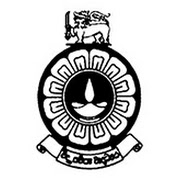 FACULTY OF MANAGEMENT STUDIESBACHELOR OF MANAGEMENT STUDIES (HONOURS) DEGREEPROGRAMMELEVEL: 04AFU4508: MONEY AND CAPITAL MARKETSASSIGNMENT TEST - 2022DURATION – TWO (02) HOURSDATE: 30th June 2022				            TIME: 10.00 a.m. – 12.00 noon.  INSTRUCTIONS:………………………………………………………………………………………………………………Font: Time New RomanFont size: 12Margins: Top, Bottom, Right and Left – 1 inchNote: items in red should be changed according to the relevant course-All rights reserved-